Конкурс проектов в области профессиональногосамоопределения «Я и моя профессиональная карьера»Профессия:«Эксперт-криминалист» Проект выполнили:  Говядинская МарияФедорова ВалентинаУченицы 8-В класса ГБОУ СОШ №13Руководитель проекта: Казакова Н.А.учитель высшей категорииЧапаевск, 2013гСодержаниеВведение                                                                                                 2                                                                             Литературный обзор                                                                    3-14Описание профессииИстория профессииКачества, обеспечивающие успешность выполнения профессиональной деятельности эксперта-криминалистаОбразованиеМесто работы и карьераЧемоданчик эксперт-криминалистаЯркий представитель профессииИнтервью с эксперт-криминалистом                                       15-16Вывод                                                                                               17                                                              Информационные ресурсы                                                            18Введение       В чём важность выбора профессии? О какой профессии пойдёт речь?  Какую важность она имеет для общества и почему её стоит выбрать?        В мире множество разнообразных профессий и каждая из них важна. Любая профессия откладывает свой отпечаток на общество. Чтобы работа была сделана хорошо, человеку должна нравиться его профессия, и он должен иметь определённые способности. Поэтому заранее нужно задуматься, интересна ли тебе профессия и справишься ли ты с ней. Рассмотрим профессию эксперта-криминалиста. Она охватывает множество направлений развития человека. В наше время сильно возросла преступность и в раскрытии преступления немалую роль играет именно заключение эксперта-криминалиста. Поэтому если вы имеете тягу к исследовательской и  поисковой, а также хотите помогать людям для достижения справедливости и оказывать помощь в поимке преступников то можете смело выбирать эту профессию.       Цель: изучение, описание, исследование, рассмотрение и анализ профессии эксперт-криминалист.      Задача: изучить, описать, рассмотреть и проанализировать профессию эксперт-криминалист.1. Литературный обзор1.1 Описание профессии      Криминалистика — наука, которая исследует закономерности и особенности механизма преступления, его возникновения и способы сокрытия участниками преступления его следов. Кроме этого, криминалистика разрабатывает и использует специальные средства и особые методы сбора, исследования, и, наконец, анализа собранных вещественных доказательств.       Немаловажная часть работы эксперта-криминалиста — это совместный со следователем выезд на место случившегося преступления, участие в осмотре, изымание улик: следов крови, перчаток, обуви, отпечатков пальцев, предметов, которые, как предполагает эксперт-криминалист, могут оказаться важными вещественными доказательствами, и осмотр повреждений на телах пострадавших и погибших.        Однако на месте, большей частью, проводится только предварительный анализ, а полное и доскональное исследование улик осуществляется в лаборатории.Виды экспертиз:Дактилоскопическая-идентификация личности по отпечаткам пальцев. Преимущества дактилоскопии перед другими методами – простота использования, удобство и надежность. По следам пальцев эксперт может определить пол, вес, рост и возраст преступника.Баллистическая - исследование боеприпасов, холодного и огнестрельного оружия, работа на местах взрывов. Эксперт определит пробивную силу оружия, каким способом оно изготовлено: заводским или кустарным, возможно ли ранить из него самого себя и при каких условиях, из какого оружия и с какого расстояния стреляли. Трасологическая - изучение следов, оставленных на месте преступления человеком, транспортным средством, орудием преступления. Криминалист-трасолог может определить, каким предметом было нанесено повреждение, установить способ взлома и повреждения, определить модель автомобиля по отпечаткам шин, описать человека по следам ног, зубов и т. д.Графологическая - почерк как визитная карточка – вот основной тезис экспертов-графологов. Они могут определить личность по почерку; установить подлинность личной подписи, рассказать, в каких условиях была выполнена рукопись (например, письмо, написанное в непривычной позе, – стоя или лежа), описать состояние пишущего (нервное заболевание, травма руки, опьянение), его отношение к написанному и др. Фоноскопическая - исследование видеоматериалов и звукозаписи, записывающей аппаратуры. Эксперт определит, принадлежит ли зафиксированная на фонограмме речь конкретному лицу, изготовлена ли эта фонограмма или видеозапись на предоставленной аппаратуре и т. д. Существует множество других видов экспертиз: автороведческая, экспертиза взрывных устройств и взрывчатых веществ, технико-криминалистическая экспертиза документов и пр.Доминирующие виды деятельности профессии эксперт-криминалист:поисковая деятельность на месте происшествия;познавательная деятельность (как начальный этап исследования);анализ и синтез полученной информации (реконструктивная деятельность);формулировка рабочей гипотезы, разработка плана исследования;осмотр места происшествия вместе со следователем;поиск и фиксация следов преступления;экспертные исследования предоставленных предметов, оружия и т. д., установление их отношения и взаимосвязи с подозреваемым, их идентификация;протоколирование своей деятельности на месте происшествия.1.2 История профессии      Первые практические пособия по криминалистике и первые специалисты, которые научными методами исследовали подготовку и совершение преступлений, появились в XIX веке. Беря за основу результаты исследований, приводились советы и способы раскрытия злодеяний. Но это был только рассвет данной науки, она была ещё не систематизирована и состояла по большей мере просто из советов по проведению расследований. Новым этапом в развитии криминалистики стал советский период. Уже в 20-е годы появляются руководства для правоохранительных органов. После Отечественной войны были систематизированы знания, которые накопились в многочисленных трудах, написанных ранее, и криминалистика приобрела форму полноценной науки, которую стали преподавать в юридических ВУЗах и академиях внутренних дел.…       В числе ее основоположников следует назвать Альфонса Бертильона, помощника письмоводителя парижской префектуры полиции; Уильяма Гершеля, чиновника английской колониальной администрации в Бенгалии (Индия); Фрэнсиса Гальтона, видного английского естествоиспытателя и путешественника; Ганса Гросса, известного австрийского юриста, судебного следователя, затем профессора нескольких европейских университетов, и др. А. Бертильон разработал и внедрил в работу французской полиции антропометрический метод регистрации преступников, заложил основы создания и использования словесного портрета. У. Гершель, Ф. Гальтон - основатели дактилоскопии. С возникновением российской криминалистики тесно связаны имена известного русского хирурга Н. И. Пирогова, судебного медика Н. Щеглова (исследование огнестрельных повреждений); знаменитых химиков Д. И. Менделеева и И. И. Зинина; одного из первых российских ученых-криминалистов Е. Ф. Буринского (1842-1918).       1 марта 1919 года была образована экспертно-криминалистическая служба МВД России. Первым судебно-экспертным учреждением в органах внутренних дел Царской России можно считать Медицинский Совет при Медицинском департаменте Министерства внутренних дел, который был учрежден 31 декабря 1803 года.        9 декабря 1912 года отрылся первый в России Петербургский Кабинет научно-судебной экспертизы. В следующем году аналогичные Кабинеты научно-судебной экспертизы начали функционировать в Москве и Одессе, а несколько позже в Киеве. Но названные Кабинеты просуществовали недолго, все они закрылись во времена Февральской революции и Гражданской войны.       В годы Советской власти 1 марта 1919 года начал функционировать Кабинет судебной экспертизы при Центророзыске РСФСР, который явился первым экспертным подразделением в органах Внутренних дел России.       Первые эксперты (а ими были приглашаемые по конкретным уголовным делам специалисты) проводили небольшое количество экспертиз, в основном по исследованию различных веществ и документов. Со временем расширялись виды исследований, возникала потребность в применении научно-технических средств.       В конце 20-х годов 20 века в органах милиции стали создаваться научно-технические подразделения (кабинеты экспертизы, научно-технические части, научно-технические подразделения). Большую роль в этом сыграли созданные на основании постановления СНК РСФСР от 28 июня 1927 года Курсы экспертов-криминалистов при ОУР НКВД.     Изменялась организационная структура экспертных подразделений: возникнув в составе уголовного розыска, они были преобразованы в научно-техническую службу милиции, а с 1964 года по 1981 год находились в составе оперативно-технической службы органов внутренних дел.1.3 Качества, обеспечивающие успешность выполнения профессиональной деятельности эксперта-криминалистаСпособности:аналитическое мышление (способность анализировать, синтезировать, сопоставлять факты, делать логические выводы);высокий уровень развития концентрации и устойчивости внимания (способность длительное время сосредоточиваться на одном предмете, не отвлекаясь на другие объекты и не ослабляя внимания);навыки письменного изложения мысли;склонность к исследовательской деятельности;высокий уровень развития кратковременной и долговременной памяти;высокая помехоустойчивость;психоэмоциональная стабильность;способность заниматься длительное время монотонной кропотливой работой;вербальные способности.Личностные качества:самостоятельность, самомотивация;сдержанность, интроспективность;склонность к анализу, рациональность, методичность;любознательность, интеллектуальность, эрудированность;уверенность в себе;организованность;аккуратность;объективность;ответственность;четкость, собранность;упорство;самоконтроль, уравновешенность;стремление к саморазвитию.Качества, препятствующие эффективности профессиональной деятельности: неспособность анализировать, сопоставлять факты;невнимательность, рассеянность;отсутствие любознательности, склонности к исследовательской деятельности;неспособность глубоко осмысливать происходящее;эмоциональная неуравновешенность;безответственность, неаккуратность;отсутствие интереса к выполняемой работе.1.4 ОбразованиеВысшее образование эксперту-криминалисту необходимо по закону «О государственной судебно-экспертной деятельности». Те, кто стремятся стать экспертом-криминалистом обучение проходят в соответствующем ВУЗе МВД России (например, в Московском университете МВД России, в Санкт-Петербургском университете МВД России, в Саратовском юридическом институте МВД России, в Волгоградской академии МВД России и др.), дающем диплом о высшем образовании по специальности "Судебная экспертиза". Занятия в подобных ведомственных институтах состоят, большей частью, из практики (до 70%), рукопашного боя, огневой подготовки и, разумеется, изучения различных видов криминалистических экспертиз и особенностей их применения. После обучения выпускники получают направления в МВД на работу. Необходимо помнить, что некоторые ВУЗы, готовящие специалистов по направлению "Судебная экспертиза", выпускают только профессионалов по техническим формам экспертиз, эксперт-криминалист обучение там пройти не может. . Чтобы поступить, нужно получить направление от органов УВД по месту жительства, пройти медкомиссию, психологическое тестирование, затем сдать экзамены: русский язык (изложение или ЕГЭ), историю России, обществознание, физическую подготовку. Юноши сдают кросс на три километра, стометровку и подтягивание, девушкам нужно пробежать километр, стометровку и выполнить подъем корпуса к перекладине.1.5 Место работы и карьера      Эксперты-криминалисты, особенно начинающие, работают, в большинстве своем, в государственных правоохранительных структурах (следственный комитет, прокуратура) и в центрах экспертиз. Самые профессиональные и опытные специалисты в дальнейшем легко получают работу в различных частных криминалистических лабораториях. Высшее образование (химическое, экологическое, физическое, психологическое, лингвистическое и др.) дает возможность получить работу судебного эксперта в Российском федеральном центре судебной экспертизы (РФЦСЭ) Министерства юстиции Российской Федерации, где все время ведется набор кандидатов.Области применения профессиональных знаний: ОВД (отделение внутренних дел);РУВД (районное управление внутренних дел);ГУВД (городское управление внутренних дел);преподавательская деятельность;научно-исследовательская деятельность.      Сегодня криминалисты работают в основном в правоохранительных органах и центрах экспертиз. В милиции зарплата колеблется от 12 до 20 тыс. руб. плюс премии и льготы, предусмотренные законодательством: так, в Российском федеральном центре экспертизы при Минюсте России работники, не имеющие взысканий в течение года, премируются в размере не менее пяти окладов. В правоохранительных органах обычно работают молодые люди, всерьез увлеченные своим делом. Им не страшны многочисленные ночные выезды и интенсивный график. Самые опытные специалисты со временем оставляют государственную службу и переходят на работу в частные структуры – центры экспертиз, предлагающие услуги криминалистической лаборатории. Здесь более высокие доходы – от $ 1000. В такие лаборатории обращаются, например, за дополнительной экспертизой по ДТП, чтобы подтвердить подлинность документов и пр.1.6 Чемоданчик эксперт-криминалиста      Чемодан криминалиста  – набор, предназначенный для транспортировки и хранения средств для фиксации и снятия следов пальцев рук, косметических материалов для обработки трупов перед опознанием, средств для изъятия и упаковки вещественных доказательств, оформления документов, а также средств личной гигиены для обработки рук после проведения работ. Набор размещен в чемодане типа "Дипломат".Комплектация набора (может меняться)• Комплект дактилоскопических магнитных и немагнитных порошков для работы со следами рук (6 видов)• Комплект кистей для работы с дактилоскопическими порошками (4 вида)• Комплект расходных материалов для изъятия выявленных следов рук• Комплект расходных материалов для изъятия объемных следов• Дактилоскопический комплект• Комплект химических реагентов для выявления следов на бумаге• Комплект осветительного оборудования• Комплект упаковочных материалов• Комплект измерительных и чертежных принадлежностей• Комплект инструментов• Комплект тонкого инструмента• Набор для изъятия запаховых следов• Медицинский набор• Цифровой фотоаппарат• Принадлежности для фотографирования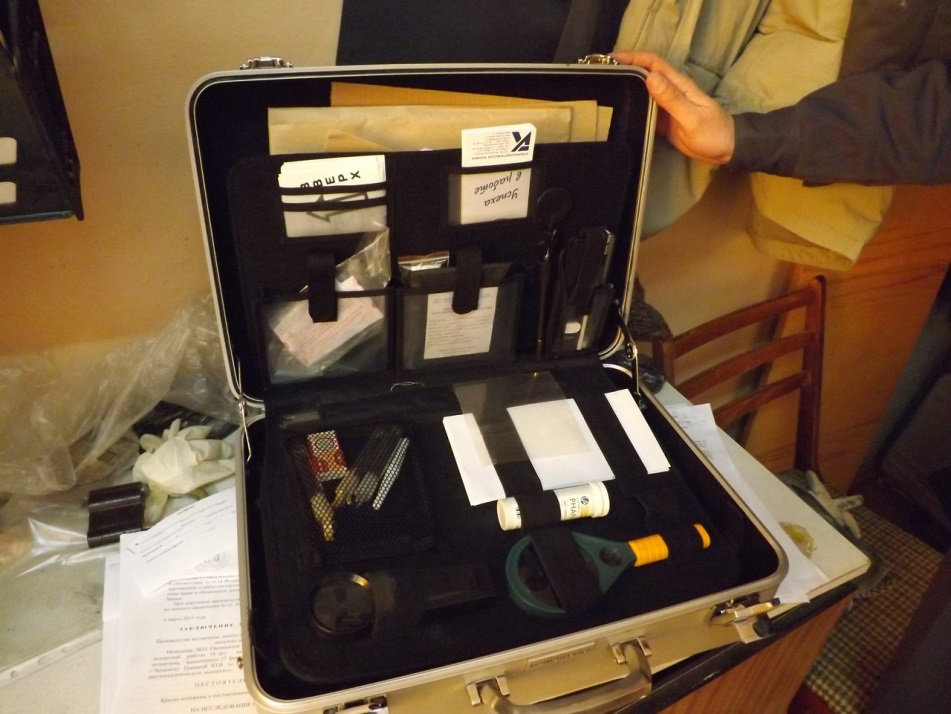 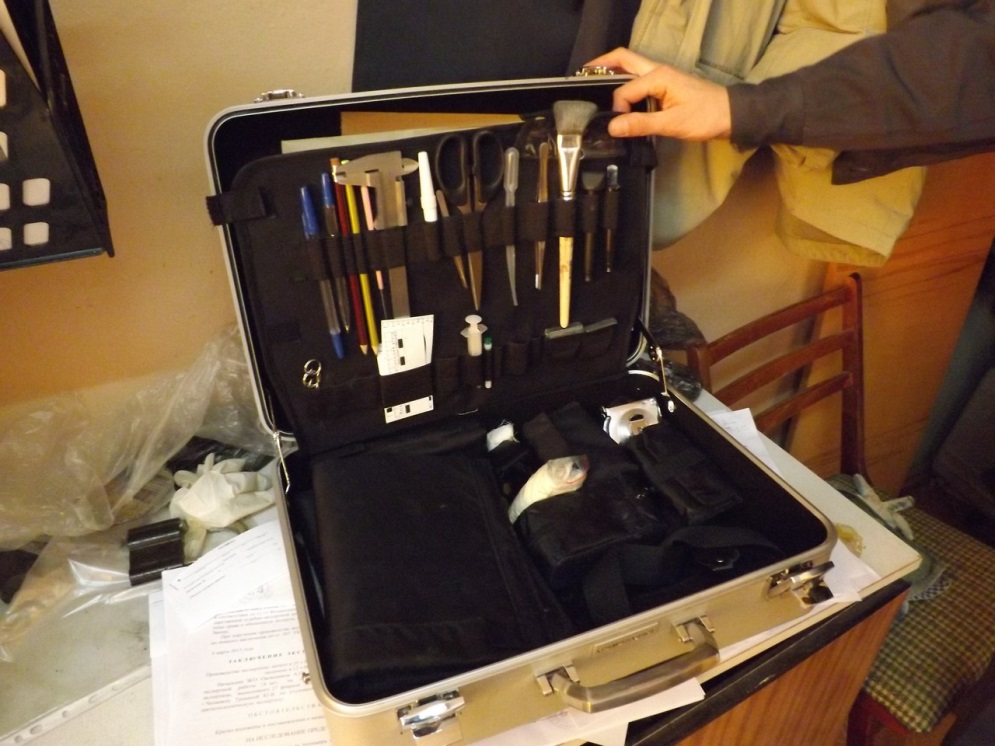 1.7 Яркий представитель профессии      Сергей Алексеевич Никитин (3 мая 1950, Москва) — современный эксперт-криминалист, известный восстановлением (пластической реконструкцией) скульптурных портретов по черепу методом Герасимова. Создал изображения убитых Романовых, а также московских цариц и великих княгинь (чьи захоронения раньше находились в Вознесенском монастыре в Кремле, а после того, как он был снесён большевиками, с 1929 года в Архангельском соборе); участвовал в уточнении обстоятельств смерти Есенина.Биография      Закончил Московский мединститут им. Пирогова. Эксперт высшей квалификационной категории, главный специалист Бюро судебно-медицинской экспертизы г. Москвы. Разработал методики сравнительного исследования фотоизображения лица и черепа, а также графического построения портрета по черепу с использованием компьютерных программ. 37 лет работает над усовершенствованием методик реконструирования как портрета, так и самого черепа; продолжает поиск зависимостей лица и его деталей от строения черепа.       В Бюро судебно-медицинской экспертизы работает с 1973 г. после окончания института, в котором проходил подготовку по судебной медицине на кафедре судебной медицины (в научном студенческом кружке, затем в субординатуре, в 1975 году закончил клиническую ординатуру).       В 1972-75 гг. в лаборатории Михаила Герасимова начал заниматься антропологической реконструкцией (восстановлением головы по черепу). В 1973-82 гг. работал в танатологических отделениях и в медико-криминалистическом отделении Бюро, с 1982 г. работает в медико-криминалистическом отделении, в 1976-81 гг. был консультантом отдела реконструкции лица по черепу ЦНИКЛ МВД СССР. В этот период разработал методику, которая легла в основу комбинированного графического метода реконструкции, успешно применяемого по сей день.       По заданию Бюро СМЭ и НИИ СМ МЗ СССР выезжал в служебные командировки для экспертной оценки эксгумированных трупов. Принимал участие в научно-практических разработках с ВНИИ авиационной и космической медицины. В 1984—2006 гг. выполнял исследованиядля кафедры археологии МГУ, Жуковского ГК ВЛКСМ, научного отдел истории пещер Киево-Печерского ГИКЗ, Института мировой литературы, археологического отдела Московского Кремля, клуба Дмитрия Шпаро, Московской Патриархии, института археологии РАН, ассоциации «Военные мемориалы», Государственного архива РФ, подготовил 5 специалистов в области антропологической реконструкции.      В 1994 году произвел портретную экспертизу по факту обнаружения останков царской семьи, участвовал в работе правительственной комиссии. В январе 1995 года по поручению министра здравоохранения и медицинской промышленности РФ был командирован в г. Моздок для организации исследований останков неизвестных, погибших в начале вооруженного конфликта в Чеченской республике. Проводил экспертизы по фактам террористических актов в Москве и Беслане.      Выступал с докладом на 52-м съезде Американской академии судебных наук (США, г. Рено, февраль 2000 г.). На международном конкурсе специалистов в области антропологической реконструкции в США (март 2000 г.) выполнил контрольное восстановление портрета по черепу с лучшим результатом.Портреты, реконструированные Никитиным: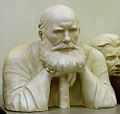 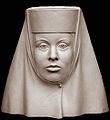 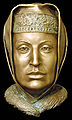 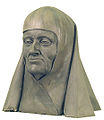 Илья Муромец     Ирина Годунова        София Палеолог      Инокиня Анастасия,                                                                                                     тёща Ивана Грозного                            3. Исследовательская деятельностьИнтервью с эксперт-криминалистом-Как вас зовут?-Демидов Денис Александрович-Каков стаж работы?: -7 лет -Какое у вас звание?:-Капитан-Каков ваш рабочий день?:  -С 9:00 одного дня, до 9:00 другого дня, но также могут вызвать в выходной-Какие способности нужны для этой профессии?-Я думаю, что наблюдательность, внимательность и усидчивость.-Как вы готовитесь к вызову и что вы берете на место преступления?-В ряд подготовки перед выездом на место преступление стоит подготовка экспертно-криминалистического чемоданчика.-Какие трудности есть в вашей работе?-Главной трудностью в работе криминалиста является малоинформированность населения. Люди часто перед вызовом полиции проводят уборку, стирая этим улики. А так вообщем трудностей нет.-Какие отрицательные стороны, по вашему мнению, есть в вашей профессии?-Общение с низшими слоями общества; Ненормированный рабочий день; Оторванность от семьи. Меня могут вызвать на работу в любое время суток.-У вас есть какой-то алгоритм работы при вызове на место преступления?-Конечно, есть и он таков:1. Принятие сообщения о преступлении от дежурного.2. Проверить чемоданчик и если нужно взять дополнительные инструменты (в зависимости от преступления) .3. Выезд на место происшествия.4. Расспросить о случившемся преступлении (Где? Куда? Откуда?).5. Осмотр места преступления.6. Фото-фиксация.7. Поиск следов преступления.8. Результаты описать на бумаге.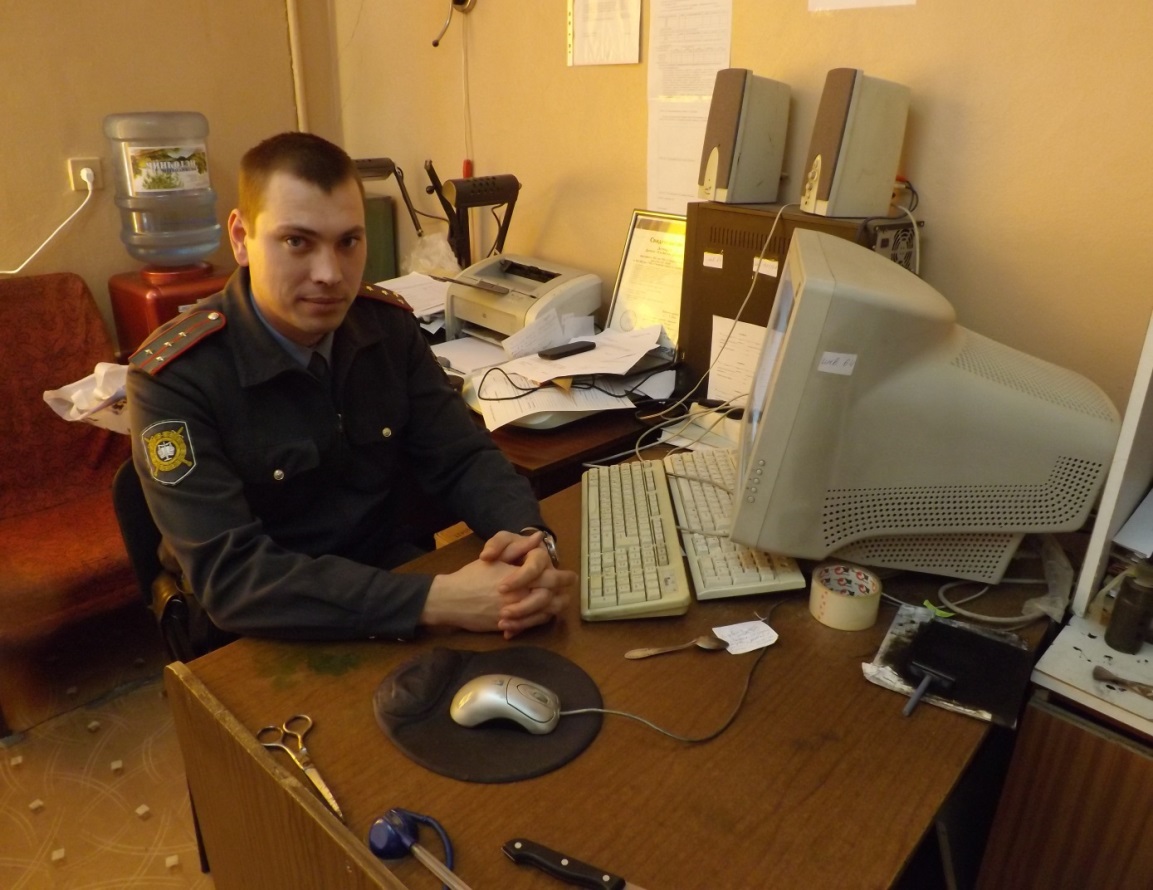 Вывод     Делая проект, мы много узнали о профессии эксперт-криминалист, рассмотрели её с не только положительной стороны, но и отрицательной. Так как у каждой профессии есть отрицательная сторона и перед тем, как сделать выбор о ней тоже нужно узнать, чтоб в будущем не разочароваться. Во время работы мы встретились с настоящим криминалистом и взяли у него интервью. На протяжении всей работы нам было очень интересно и увлекательно по крупицам узнавать о профессии, чтоб в конце пути создать целостную картину. Также, исходя из полученной информации, мы смогли решить, подойдёт ли нам в будущем эта профессия или стоит остановиться на другом варианте, получили опыт и просто повысили себе настроение, занимаясь интересным делом.     5. Информационные ресурсыСайты в интернете:http://www.kto-kem.ru/professiya/kriminalist/http://www.profguide.ru/professions/kriminalist-expert.htmlhttp://www.ucheba.ru/prof/944.htmlhttp://vyborprofessia.narod.ru/kriminalist.htmhttp://ru.wikipedia.org/wiki/Никитин,_Сергей_Алексеевич_(криминалист)